Описание кают теплоходаШлюпочная палуба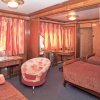 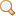 Каюта "Дельта".  Двухместная каюта, площадь ~ 20 кв.м.Имеется санблок (туалет, ванна), мини-холодильник, кондиционирование.Возможно дополнительное третье место.Две каюты: Дельта "А" и Дельта "В".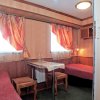 Каюта "Гамма".  Двухместная каюта, площадь ~ 8,5 кв.м.В каюте 2 раздельные кровати, имеется санблок (туалет, душ), кондиционирование.3 каюты, № 1, 3, 5.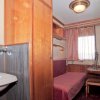 Каюта 1 класса.  Одноместная каюта, площадь ~ 4,5 кв.м.Имеется умывальник с горячей и холодной водой, шкаф для одежды.8 кают, № 2, 4, 6, 8, 10, 12, 14, 16.Средняя палуба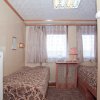 Каюта "Альфа".  Двух-, трех- местная каюта, площадь ~ 10,5 кв.м.В каюте 2 раздельные кровати, имеется санблок (туалет, душ), мини-холодильник, кондиционирование.4 каюты, № 33, 35, 36, 38.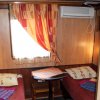 Каюта "Гамма".  Двухместная каюта, площадь ~ 8,5 кв.м.В каюте 2 раздельные кровати, имеется санблок (туалет, душ), кондиционирование.5 кают, № 37, 39, 41, 43, 45.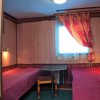 Каюта "Омега".  Двухместная каюта (носовая часть теплохода), площадь ~ 7,5 кв.м.В каюте 2 раздельные кровати, имеется санблок (туалет, душ), кондиционирование.3 каюты, № 23, 25, 27.Каюта 1 класса.  Одноместная каюта (носовая часть теплохода), площадь ~ 4,5 кв.м.Имеется умывальник с горячей и холодной водой, шкаф для одежды.2 каюты, № 20 и 21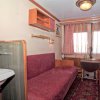 Каюта 1 класса.  Двухместная каюта (носовая часть теплохода), 1-ярусная, площадь ~ 7,5 кв.м.В каюте 2 раздельные кровати, имеется умывальник с горячей и холодной водой, шкаф для одежды.5 кают, № 22, 24, 26, 28, 30.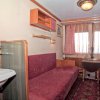 Каюта 1А класса.  Двухместная каюта (кормовая часть теплохода), 1-ярусная, площадь ~ 7,5 кв.м.В каюте 2 раздельные кровати, имеется умывальник с горячей и холодной водой, шкаф для одежды.13 кают, № 55, 58, 59, 60, 61, 62, 63, 64, 65, 66, 67, 68, 69.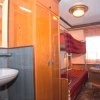 Каюта 1Б класса.  Двухместная каюта, 2х-ярусная, площадь ~ 5,5 кв.м.В каюте имеется умывальник с горячей и холодной водой, шкаф для одежды.8 кают, № 40, 42, 44, 46, 48, 50, 52, 54.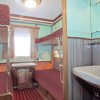 Каюта 2Б класса.  Четырехместная каюта, 2х-ярусная (кормовая часть теплохода), площадь ~ 6,5 кв.м.В каюте имеется умывальник с горячей и холодной водой, шкаф для одежды.3 каюты, № 53, 56, 57.Главная палубаКаюта "Гамма эконом".  Двухместная каюта, площадь ~ 8,5 кв.м.В каюте 2 раздельные кровати, имеется санблок (туалет, душ), кондиционирование.1 каюта, № 101.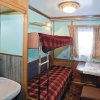 Каюта 2А класса.  Двухместная каюта, 2х-ярусная, площадь ~ 4,5 кв.м.В каюте имеется умывальник с горячей и холодной водой.14 кают, № 88, 89, 90, 91, 92, 93, 94, 95, 96, 97, 98, 99, 100, 102.Каюта 2Б класса.  Четырехместная каюта, 2х-ярусная, площадь ~ 6,5 кв.м.В каюте имеется умывальник с горячей и холодной водой, шкаф для одежды.8 кают, № 80, 81, 82, 83, 84, 85, 86, 87.Нижняя палуба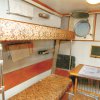 Каюта 3А класса.  Двухместная каюта, 2х-ярусная, площадь ~ 5,5 кв.м.В каюте имеется умывальник с горячей и холодной водой, шкаф для одежды.28 кают, № 120-147.